ΘΕΜΑ: Πρόσκληση στο πλαίσιο ενεργειών του Κέντρου Συμβουλευτικής Υποστήριξης γυναικών θυμάτων βίας του Δήμου Θηβαίων εν όψει της Παγκόσμιας  ημέρας εξάλειψης της Βίας κατά των γυναικών.  Το Κέντρο Συμβουλευτικής Υποστήριξης γυναικών θυμάτων βίας του Δήμου Θηβαίων στο πλαίσιο της Παγκόσμιας ημέρας εξάλειψης της Βίας κατά των γυναικών στις 25 Νοεμβρίου και των δράσεων ευαισθητοποίησης και ενημέρωσης του γενικού πληθυσμού σε θέματα βίας, έχει προγραμματίσει μία σειρά ενεργειών και εκδηλώσεων.          Συγκεκριμένα, μία από αυτές και έπειτα από την αποδοχή σχετικού αιτήματός μας, η ομάδα μπάσκετ ανδρών ΕΣ ΚΑΔΜΟΣ της πόλης μας, θα αφιερώσει  τον εντός έδρας αγώνα  Γ’ Εθνικής Κατηγορίας, 2ου Ομίλου που θα διεξαχθεί στις 30/11/2014 και ώρα 17:00, μεταξύ των ομάδων ΕΣ ΚΑΔΜΟΣ – ΑΙΓΑΛΕΩ  στην καταπολέμηση της βίας κατά των γυναικών. Κατά τη διάρκεια του αγώνα θα διανεμηθεί έντυπο πληροφοριακό υλικό σχετικά με τη λειτουργία του Κέντρου Συμβουλευτικής Υποστήριξης γυναικών θυμάτων βίας του Δήμου Θηβαίων, θα αναρτηθεί σχετικό πανό καθώς και θα υπάρξει μία σύντομη ενημέρωση από τα στελέχη του Κέντρου.          Ευελπιστούμε στην παρουσία σας.      Για οποιαδήποτε σχετική πληροφορία είμαστε στη διάθεσή σας.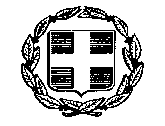 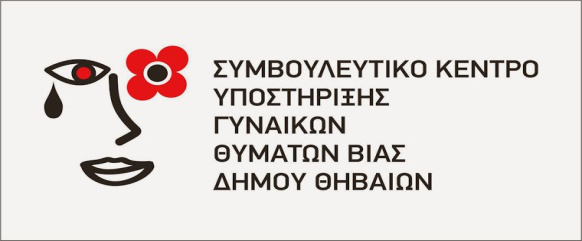 ΕΛΛΗΝΙΚΗ ΔΗΜΟΚΡΑΤΙΑΔΗΜΟΣ ΘΗΒΑΙΩΝ              Θήβα, 25/11/2014              Α.Π.:Ταχ. Δ/νση: Κύπρου 3Ταχ. Δ/νση: Κύπρου 3             Προς: 1)  Υπουργείο ΕσωτερικώνΤαχ. Κώδικας: 32200                                                                                                                                                             Ταχ. Κώδικας: 32200                                                                                                                                                             Ειδική Υπηρεσία Συντονισμού Διαχείρισης καιΤηλ: 2262089574, 89576Τηλ: 2262089574, 89576Εφαρμογής Συγχρηματοδοτούμενων ΔράσεωνFax:	2262027628Fax:	2262027628του Υπουργείου Εσωτερικών (ΕΥΣΥΔΕ ΥΠΕΣ)Email: symvouleutiko@thiva.grEmail: symvouleutiko@thiva.grΚοραή 4, 10564 Αθήνα www.sumvouleutikothivas.blogspot.gr www.sumvouleutikothivas.blogspot.gr2) ΕΕΤΑΑ ΑΕ, Μυλλέρου 73-77, 10436 ΑθήναΗ ΥΠΕΥΘΥΝΗ ΤΟΥ ΚΕΝΤΡΟΥΗ ΥΠΕΥΘΥΝΗ ΤΟΥ ΚΕΝΤΡΟΥΗ ΥΠΕΥΘΥΝΗ ΤΟΥ ΚΕΝΤΡΟΥΗ ΠΡΟΪΣΤΑΜΕΝΗ Η ΠΡΟΪΣΤΑΜΕΝΗ Ο ΔΗΜΑΡΧΟΣ ΘΗΒΑΙΩΝΟ ΔΗΜΑΡΧΟΣ ΘΗΒΑΙΩΝΤΜ ΚΟΙΝΩΝΙΚΗΣ ΠΡΟΣΤΑΣΙΑΣΤΜ ΚΟΙΝΩΝΙΚΗΣ ΠΡΟΣΤΑΣΙΑΣΠΑΙΔΕΙΑΣ, ΠΟΛΙΤΙΣΜΟΥΠΑΙΔΕΙΑΣ, ΠΟΛΙΤΙΣΜΟΥΧΑΡΟΥΛΑ ΚΥΡΙΑΚΑΚΗΧΑΡΟΥΛΑ ΚΥΡΙΑΚΑΚΗΧΑΡΟΥΛΑ ΚΥΡΙΑΚΑΚΗ& ΑΘΛΗΤΙΣΜΟΥΒΑΣΙΛΙΚΗ ΑΝΑΣΤΑΣΙΟΥ& ΑΘΛΗΤΙΣΜΟΥΒΑΣΙΛΙΚΗ ΑΝΑΣΤΑΣΙΟΥΣΠΥΡΙΔΩΝ ΝΙΚΟΛΑΟΥΣΠΥΡΙΔΩΝ ΝΙΚΟΛΑΟΥΕΣΩΤΕΡΙΚΗ ΔΙΑΝΟΜΗ:ΕΣΩΤΕΡΙΚΗ ΔΙΑΝΟΜΗ:ΕΣΩΤΕΡΙΚΗ ΔΙΑΝΟΜΗ:1.Χρονολογικό Αρχείο Χρονολογικό Αρχείο Χρονολογικό Αρχείο Χρονολογικό Αρχείο 2.Γραφείο Κοινωνικής πολιτικής και πολιτικών ισότητας ΔΘΓραφείο Κοινωνικής πολιτικής και πολιτικών ισότητας ΔΘΓραφείο Κοινωνικής πολιτικής και πολιτικών ισότητας ΔΘΓραφείο Κοινωνικής πολιτικής και πολιτικών ισότητας ΔΘ3.Τμήμα Ανάπτυξης – Προγραμματισμού - Οργάνωσης και Πληροφορικής ΔΘΤμήμα Ανάπτυξης – Προγραμματισμού - Οργάνωσης και Πληροφορικής ΔΘΤμήμα Ανάπτυξης – Προγραμματισμού - Οργάνωσης και Πληροφορικής ΔΘΤμήμα Ανάπτυξης – Προγραμματισμού - Οργάνωσης και Πληροφορικής ΔΘ4.Κέντρο Συμβουλευτικής Υποστήριξης Γυναικών θυμάτων βίας ΔΘΚέντρο Συμβουλευτικής Υποστήριξης Γυναικών θυμάτων βίας ΔΘΚέντρο Συμβουλευτικής Υποστήριξης Γυναικών θυμάτων βίας ΔΘΚέντρο Συμβουλευτικής Υποστήριξης Γυναικών θυμάτων βίας ΔΘ